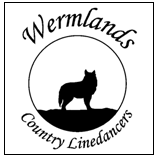 Linedance Våren 2022 KURS FÖR  NYBÖRJARE TERMIN 1 
Start Torsdag 20 januari i Skoghalls Folkets Hus Kl  17.00  - 18.00   
Pris  550:-  / 15 ggr  Betalas till  PG 1376922-9 innan kursstart Anmälan till kursen görs till Irene Magnussone-mail;  gerdirene.magnusson@gmail.com
FORTSÄTTNING FÖR MEDLEMMAR SOM DANSAT FLERA TERMINER
Start Torsdag 20 januari i Skoghalls Folkets HusKl 18.00 – 20.45  Pris för medlemmar 40:- / gång betalas på platsNytt år då är det dags för Medlemsavgift  150:/ årBetalas till  PG 1376922-9 Anmälan till Fortsättningsdansen görs till Irene Magnussone-mail;  gerdirene.magnusson@gmail.comVi  instruktörer hälsar er välkomna Elisabeth Lilja Landegren  Irene Magnusson www.wcl.nuVi samarbetar  med 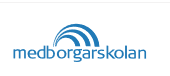 